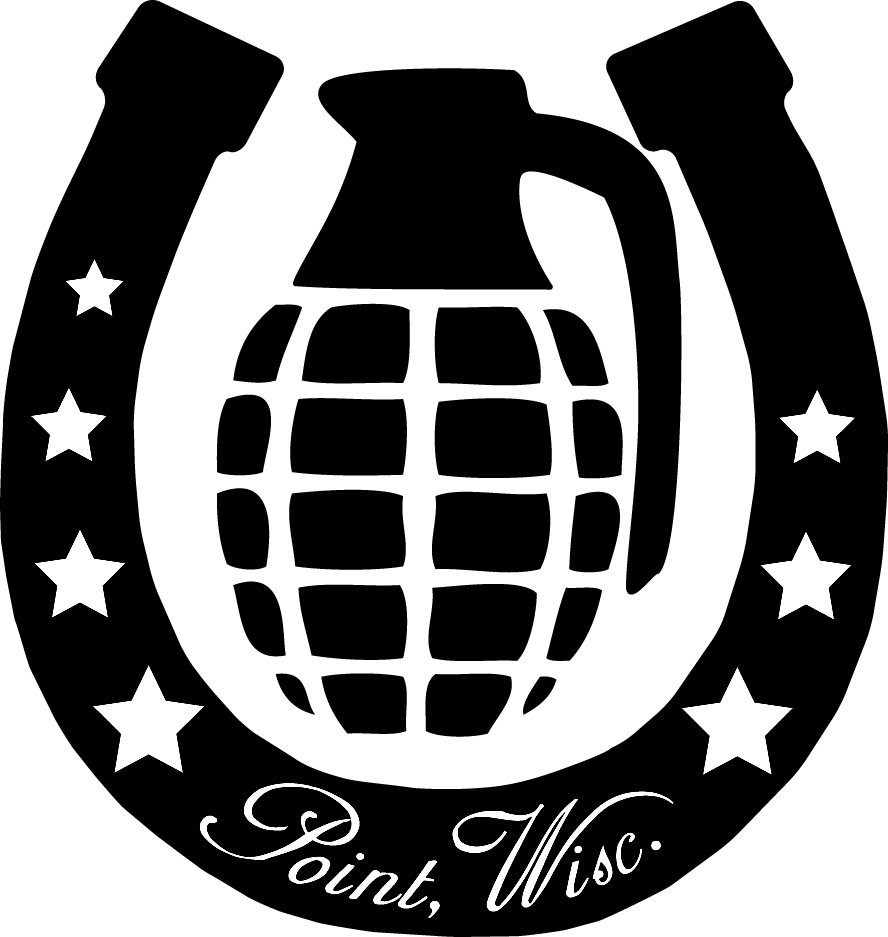 In 2010, the five Wisconsinites that make up Horseshoes & Hand Grenades found themselves in a living room in the college town of Stevens Point, WI holding acoustic instruments and enjoying a hodgepodge of fermented beverages. Music and revelry ensued that evening and, while many of the party guests eventually bid their goodbye well into the morning hours, Horseshoes & Hand Grenades wasn’t ready to let the get-together fade. Five years later, the music still hasn’t stopped and the party is still going strong, from the mountain west to the river towns of the Midwest that the quintet calls home.While strongly rooted in bluegrass, old-time, and folk music, the band produces a sound that draws on the vaults of music collectively and individually enjoyed throughout the course of their lives thus far. The music doesn’t lend itself well to categories or boundaries. One could probably be formed, but the boys seem to generally prefer fishing a river, or enjoying the company of friends and barley beers.Yet with their music well-defined or not, Horseshoes & Hand Grenades has begun to form a place in the Midwest music scene, gaining recognition on both a regional and national scale. The band took 3rd place at the Telluride Bluegrass Festival’s Band Competition in 2012 and has since shared the stage with Trampled By Turtles, The Travelin’ McCourys, Railroad Earth, Merle Haggard, The Infamous Stringdusters, Yonder Mountain String Band, Marty Stuart, and many more. The group’s third full-length Middle Western was released in March of 2015. Being mostly inspired by rivers, valleys, good friends, and good drink, this five-piece is as sturdy as any Midwest riverbed and will make your toes tap from sundown to sunrise.THE BANDHarmonica, Accordion, Spoons, Vocals / David C. LynchFiddle, Mandolin, Vocals / Collin MettelkaBanjo, Fiddle, Vocals / Russell PedersenGuitar, Dobro, Vocals / Adam Greuel